Tjelesna i zdravstvena kultura 4.5.Najprije se malo zagrij i razgibaj: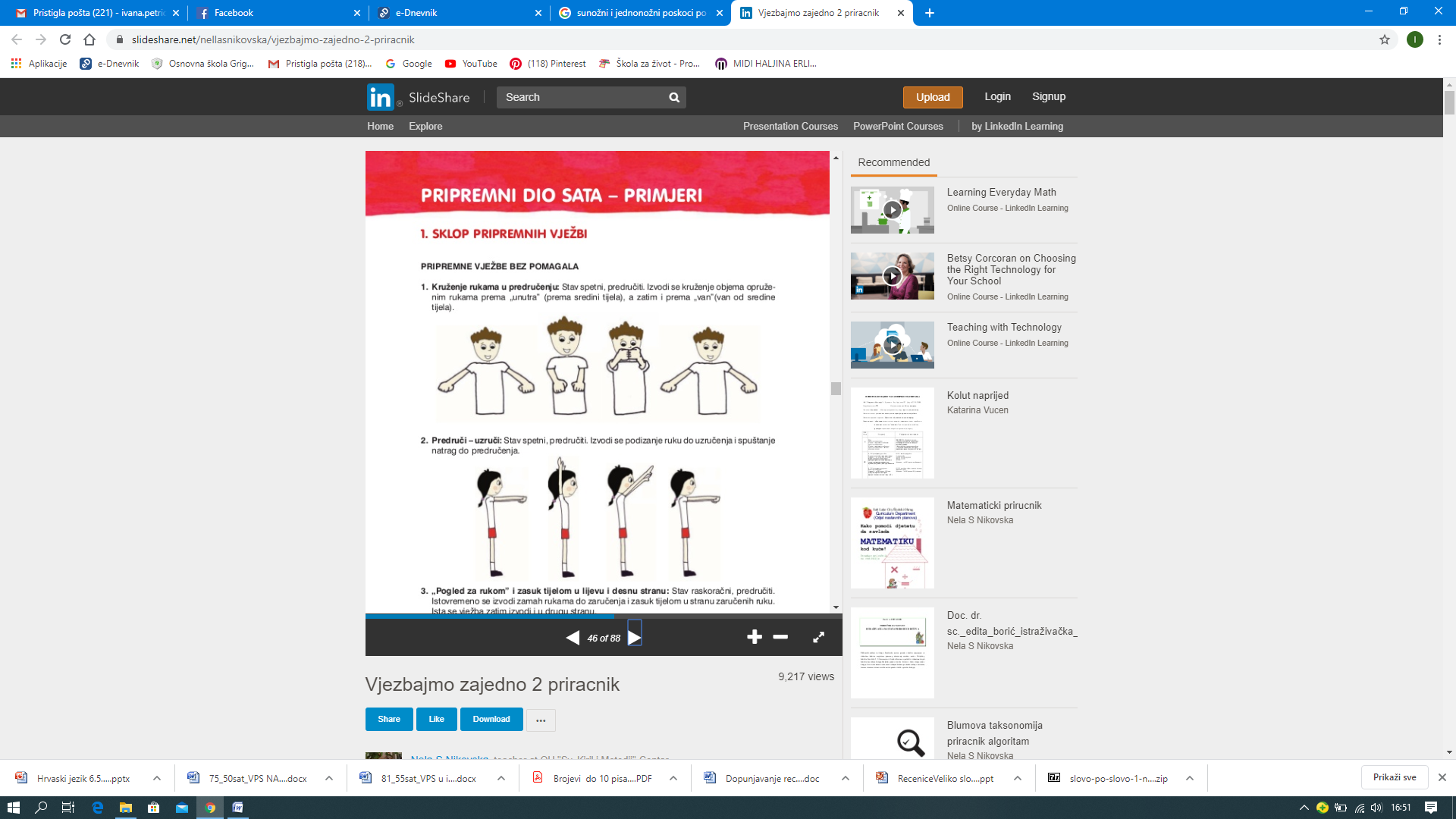 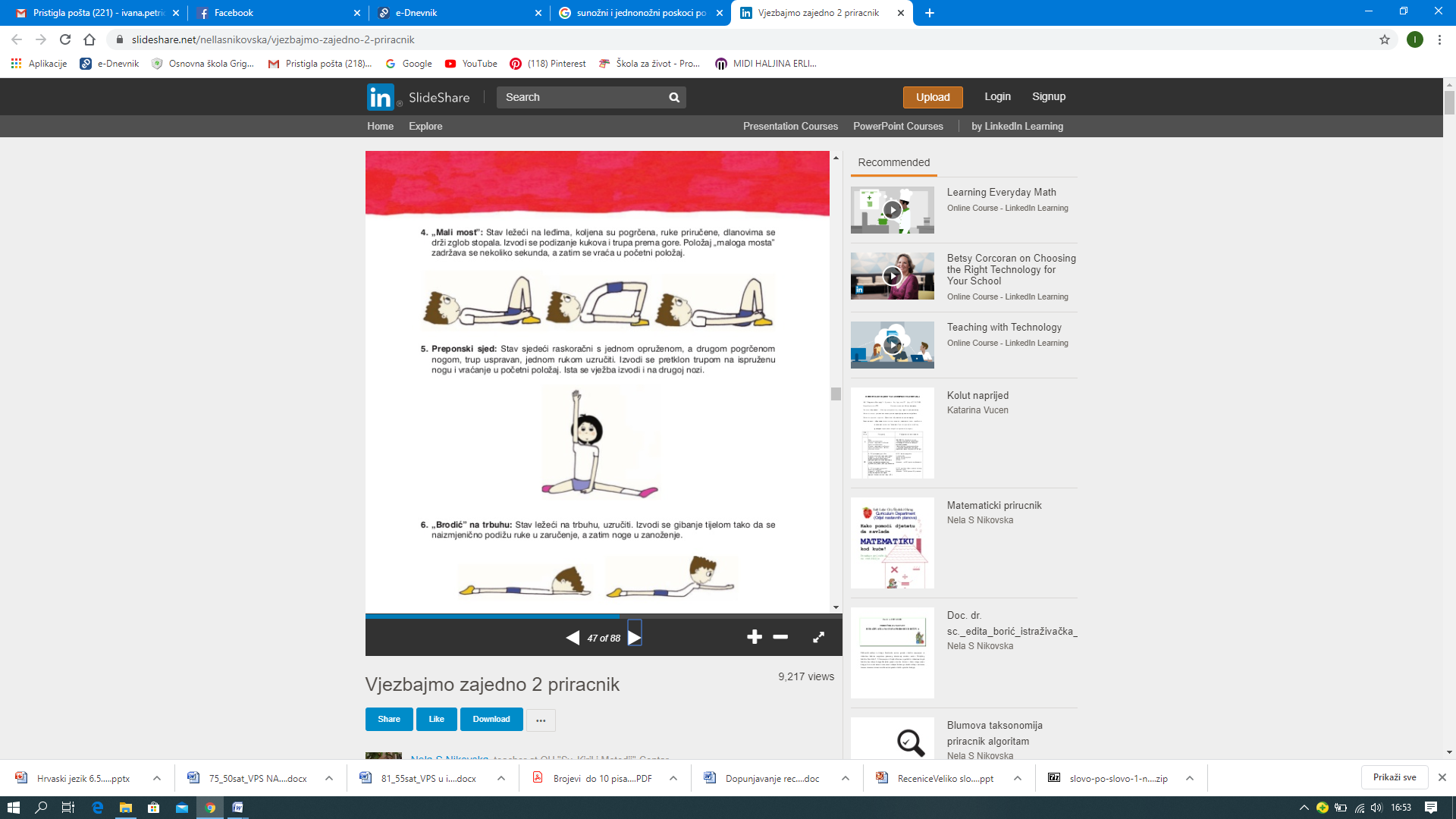 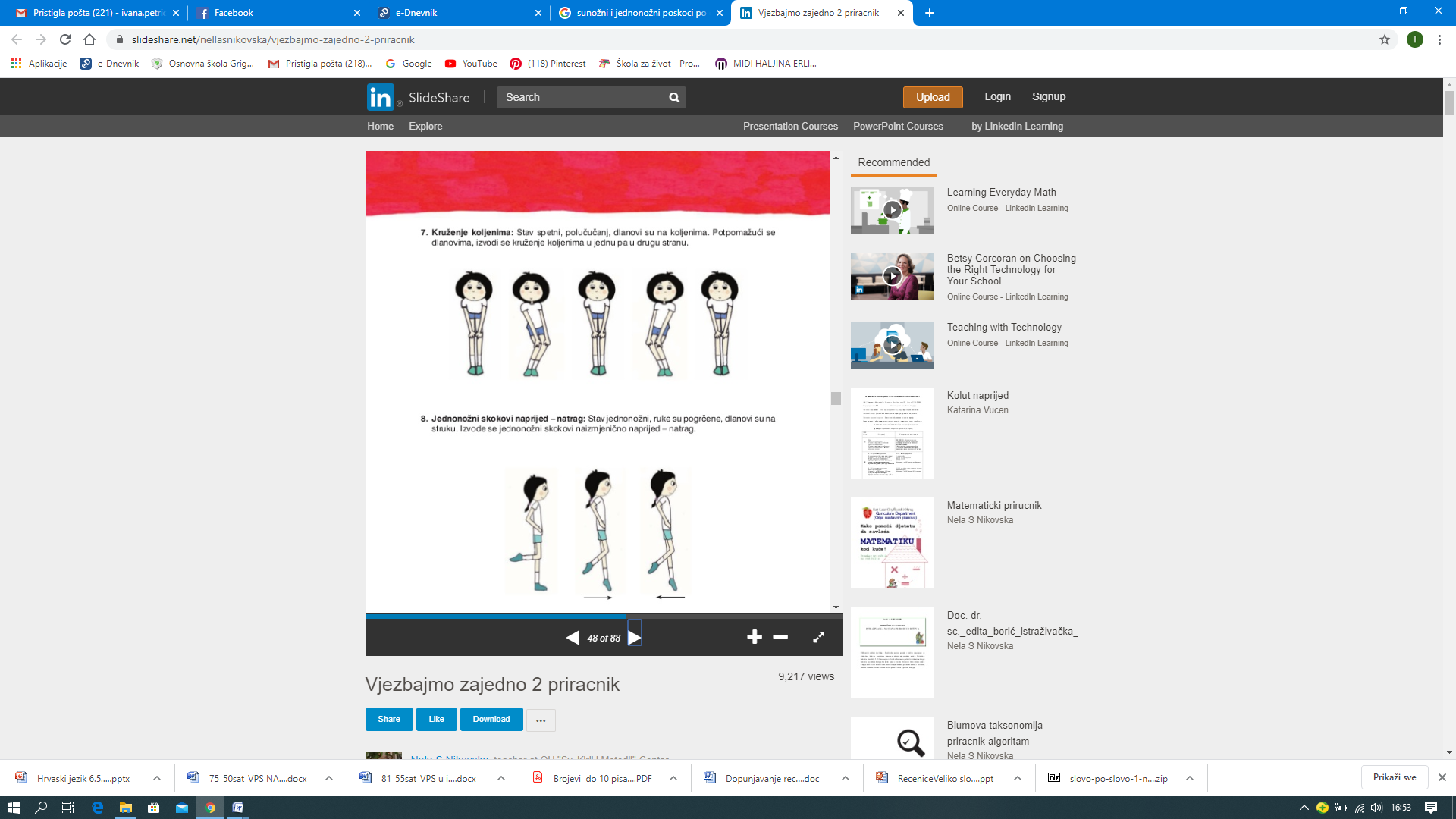 Tvoji zadaci za danas su:Kolutanja:- kolut nazad niz kosinuObavezno izvedi ovu predvježbu kao na videu.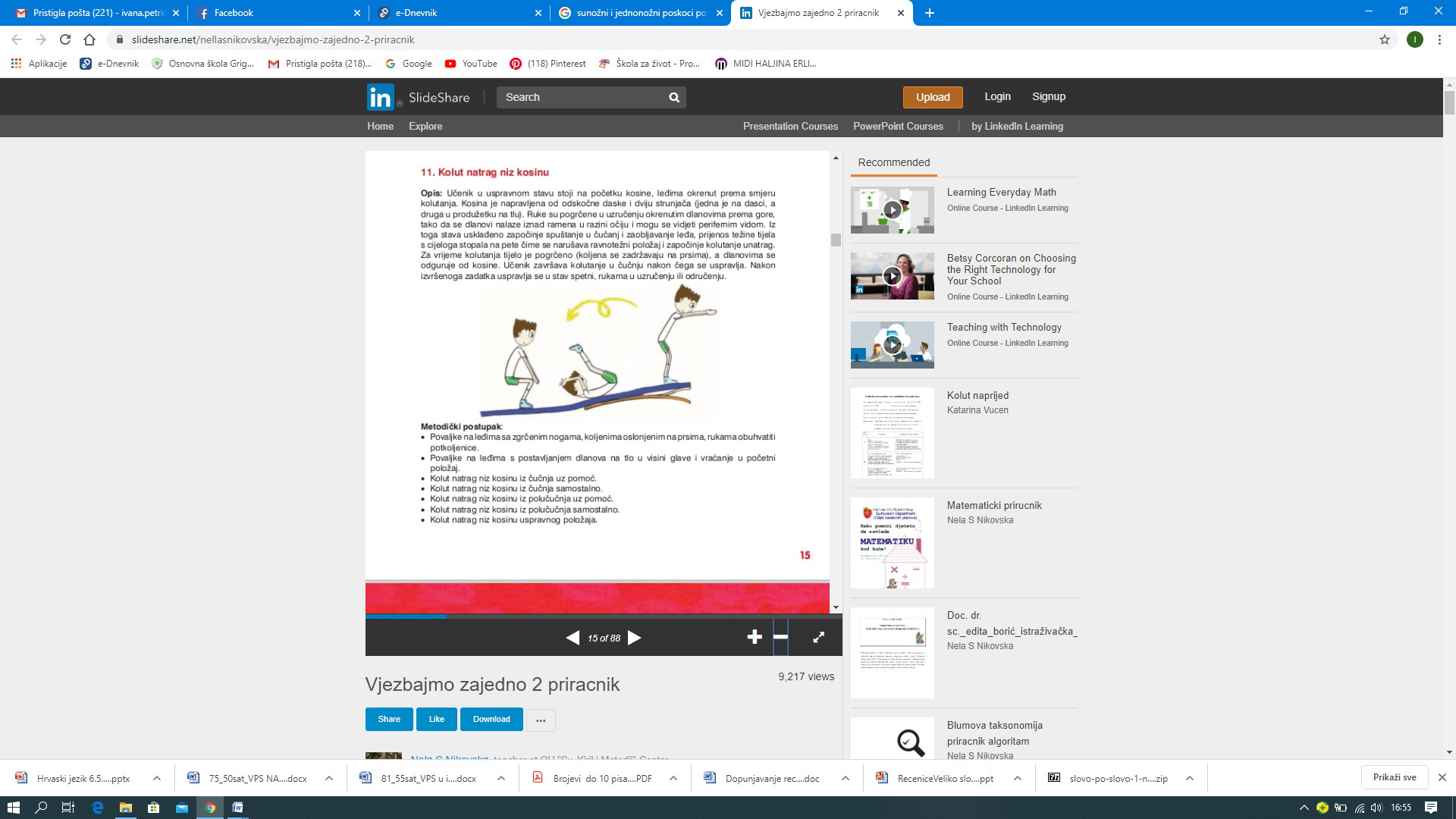 https://www.youtube.com/watch?v=dYQUrdehMR0Skokovi:- skok u vis iz ravnog zaleta odrazom s lijeve ili s desne nogePreskači konop u stanu ili na otvorenom.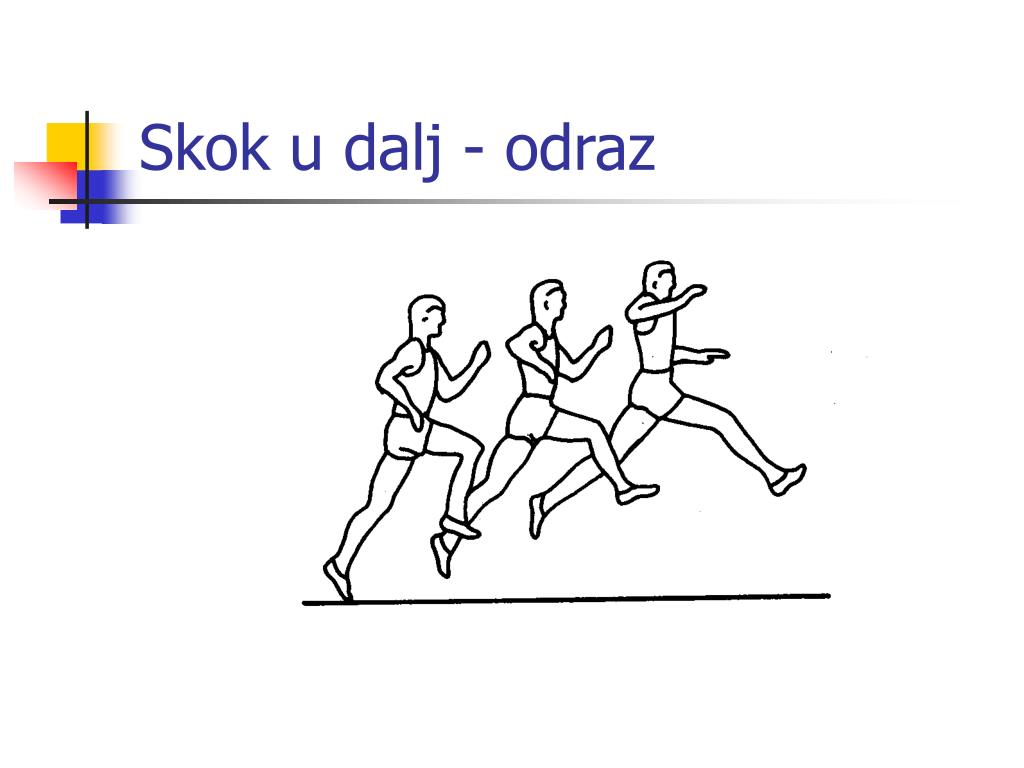 Sretno!Učiteljica Ivana